Computación 2do grado Burbuja 2Material de apoyo a la clase de 19/03/21Clase de diagnóstico: Repasamos Sumashttps://www.cokitos.com/sumas-de-primavera/play/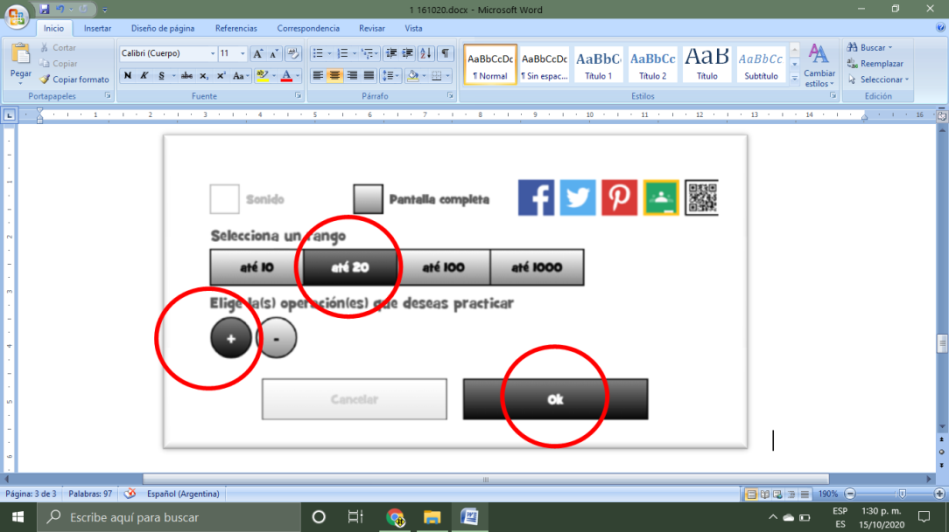 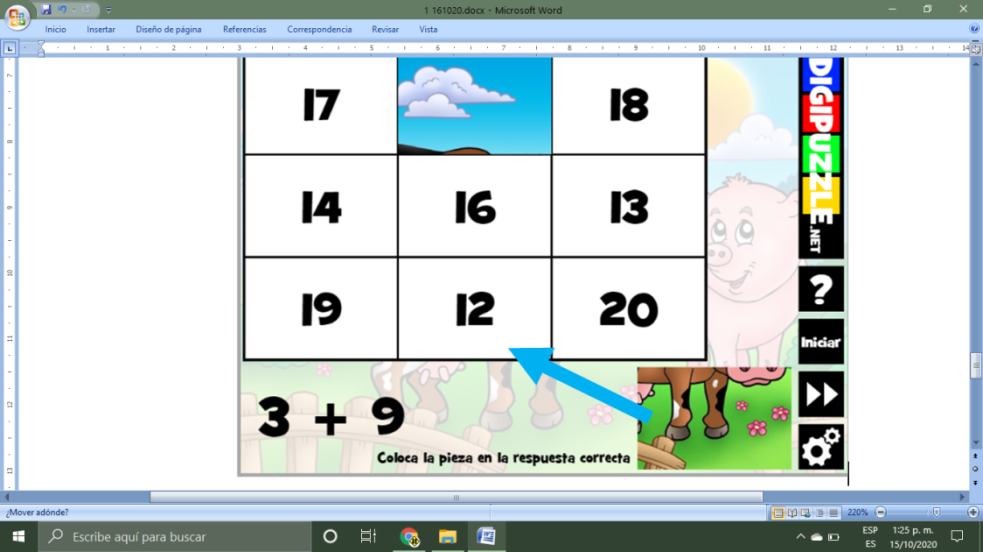 https://arbolabc.com/juegos-de-sumas/sumemos-con-ratita-rita-hasta-20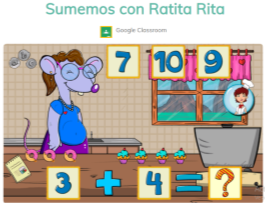 Tarea:Escribir los números en el bloc de notas de la compu o en Word:UnoDos TresCuatroCinco …. (hasta el número veinte)marianocomputacionrobles@gmail.com(IGUAL QUE EL AÑO PASADO pueden enviarme consultas a este mail).Dios bendiga a sus familias.El profe Mariano.